Награждение призеров краевого конкурса детских рисунковНа территории МБОУ СОШ №2 29 февраля 2024 года в рамках мероприятия проводимого Комитетом Темрюкской районной организации общероссийского профсоюза образования состоялось награждение победителей муниципального этапа краевого конкурса детских рисунков «Я выбираю безопасный труд-2024».Ребятам, занявшим призовые места в соответствующих номинациях конкурса, вручены грамоты муниципального образования Темрюкский район. Педагоги под чьим руководством были выполнены работы, получили благодарственные письма от центра занятости населения Темрюкского района. 	Ранее материалы победителей конкурса по соответствующим номинациям были направлены для участия в краевом этапе конкурса детских рисунков.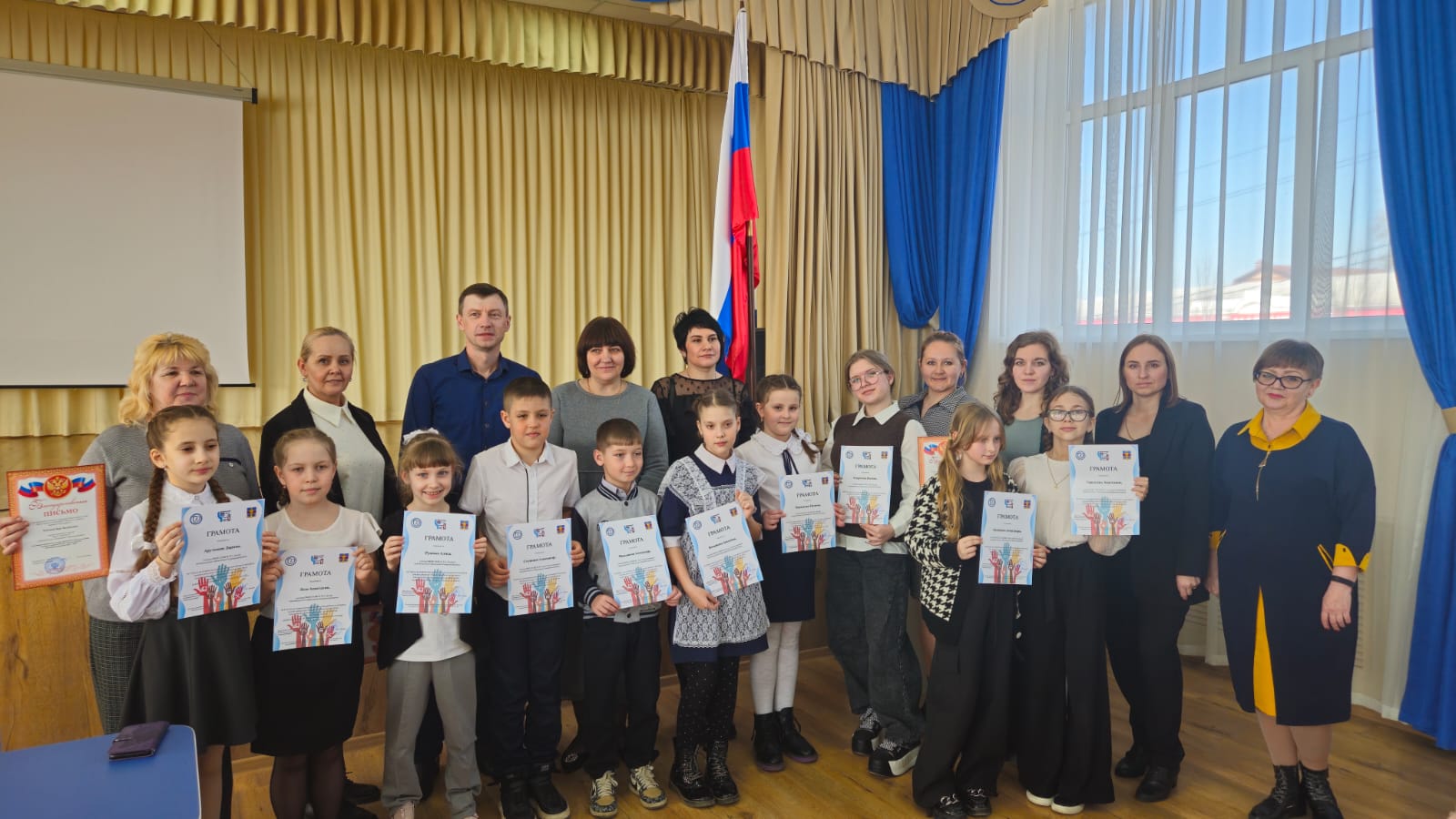 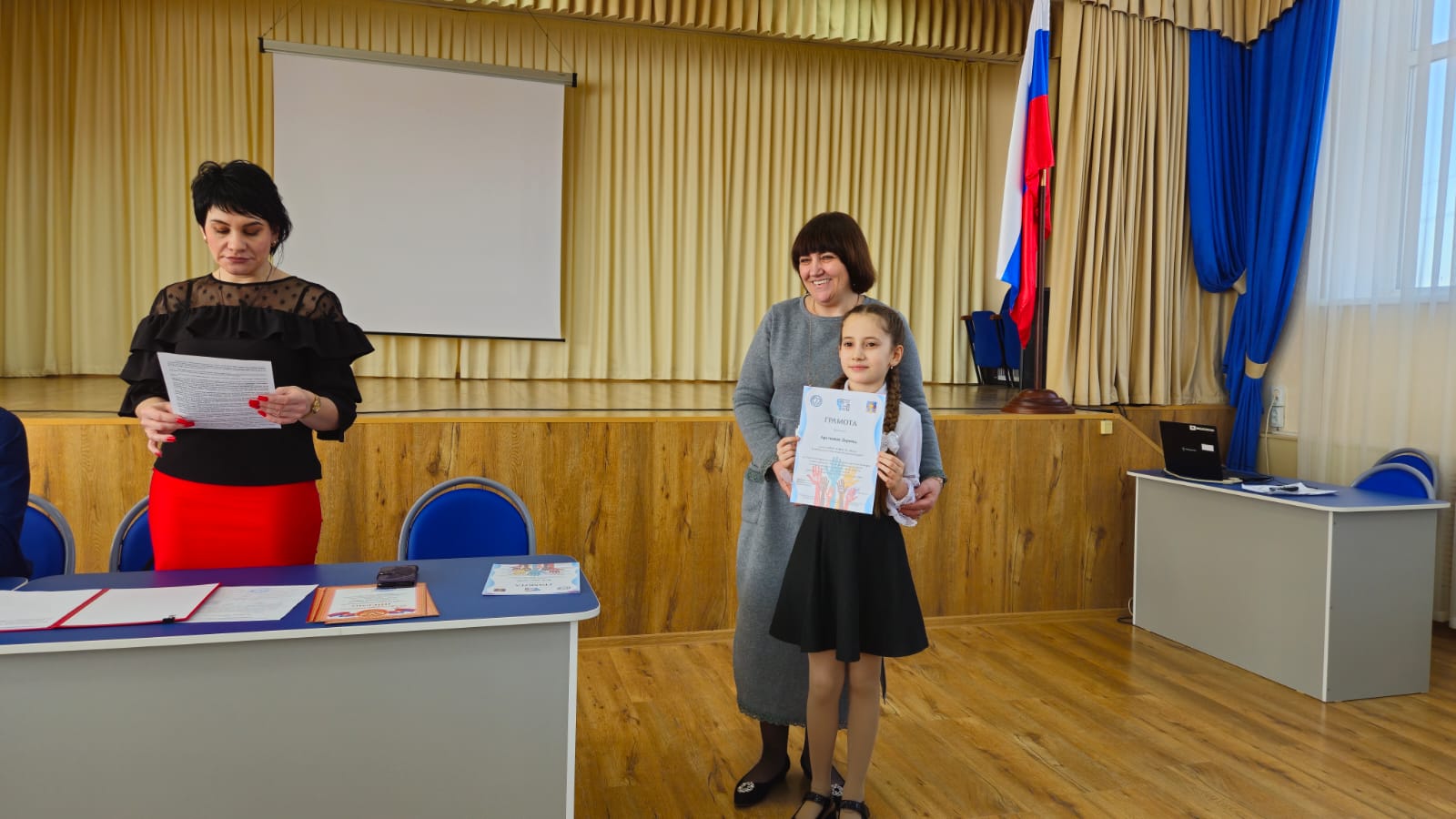 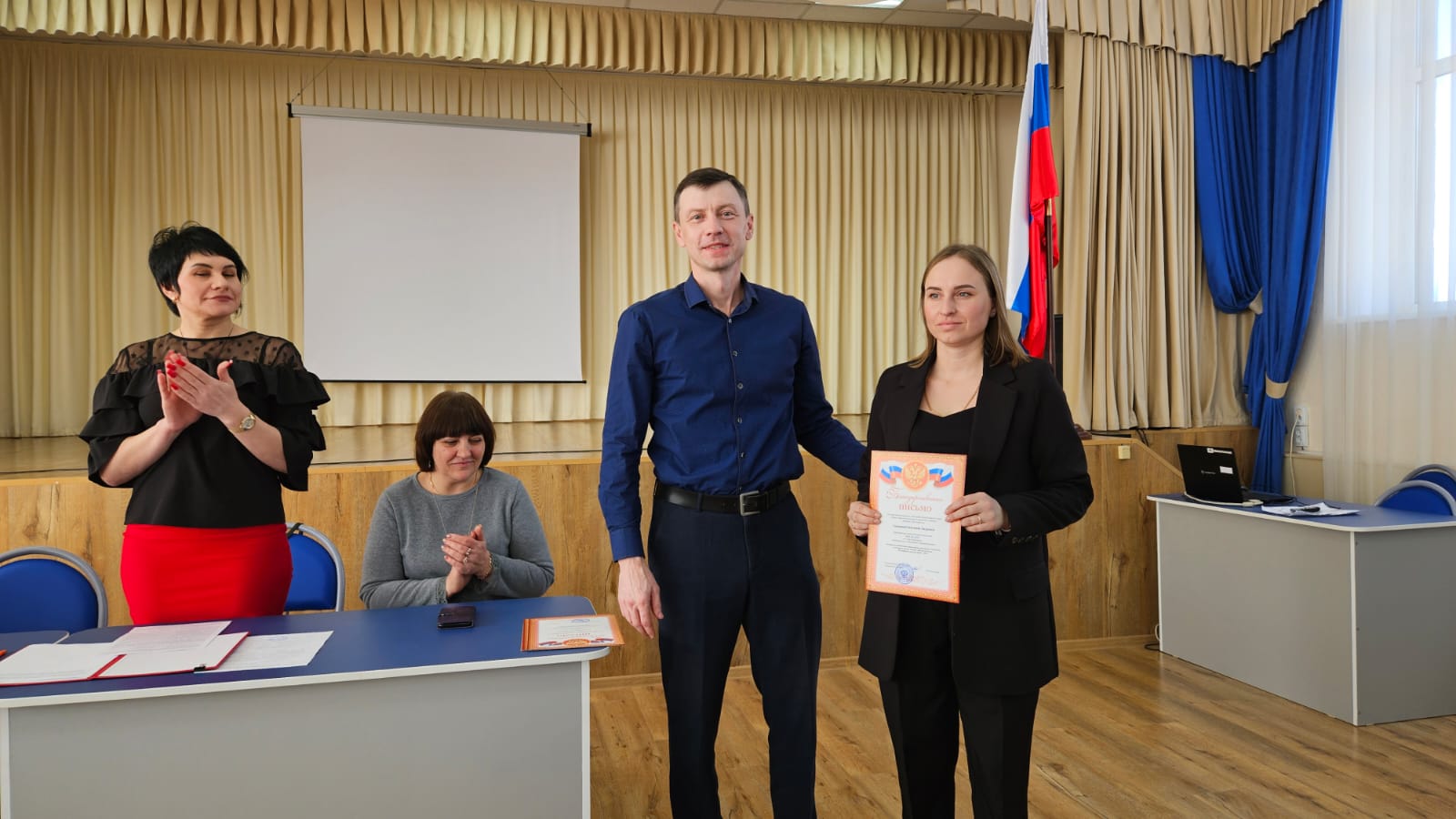 